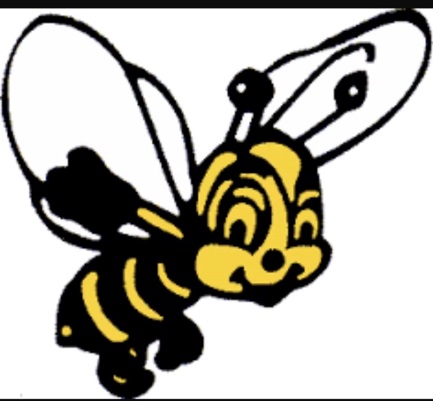 5K HONEY BEE RUN/WALKREGISTRATION INFORMATIONThe 5K Honey Bee Run/Walk will be held Saturday, October 6, 2018 at 8:00am.  Registration will be at the Hahira Community Center on Randall Street from 7:00 to 7:45 am.  Signs will be posted on Highway 41 (South Church Street) at Randall Street. Pre-registration fees are $15.00; registration at the door will be $20.00.  Registration forms may be picked up at Citizens Community Bank, Commercial Bank and also forms can be printed from our website:  www.hahirahoneybeefest.com   
There will be no registration by phone.  All registration forms, along with your check or money order must be mailed and postmarked by Friday, September 28, 2018.  Please DO NOT leave your form at City Hall as it may not get to the proper person in time to be counted as pre-registered.  Awards will be given to the overall male and female winner.  First and second place awards will be given in each of the age groups, both for male and female.  A distinctive Honey Run      T-shirt and bag will be given to all participants while supply lasts.  AGE GROUPS: 			12 & UNDER				20-29					13-15					30-39					16-19					40-49										50-59										60-69						“New” Golden Years – 70 & Older“Please note:  fee is $8.00 in age groups 12-19 if Pre-registered.  No discounts at door.The Honey Run will be led by police escort and traffic control volunteers will insure that the course is free of traffic.  Emergency medical technicians will be available.  Timing will be done by a sanctioned professional.Special goodie bags will be given to all pre-registered runners.HAHIRA HONEY BEE FESTIVAL, INC.P.O. BOX 487HAHIRA, GEORGIA  31632 5K RUN/WALK REGISTRATION FORMDATE:  OCTOBER 6, 2018NAME: __________________________________________________________________________________________AGE (RACE DAY) __________________			  SEX:   M___________ F___________ADDRESS: ______________________________________________________________________________________CITY: _________________________________________ STATE: ______________ ZIP: ________________E-MAIL: _______________________________________________________________________________________T-SHIRT SIZE:       S       M      LG      X-LG     (circle  size)         Extra T-shirt: $10In consideration of the acceptance of this entry for the Hahira Honey Bee Festival 5K Honey Run/Walk, I waive all claims for myself, my heirs and assigns against, and hereby release  the Honey Bee Festival, The City of Hahira, sponsors and promoters, any person assisting on a voluntary basis or otherwise in putting on the event, for any liability to me or them including any injury or illness which might result from my participation.  I further state that I am in proper physical condition to complete the 5K Run/Walk. SIGNATURE_________________________________________________________DATE:_______________________		    (If under 17, parent or guardian must sign)  ______________________________________________________________PHONE NUMBER_________________________________(Person to contact in case of emergency)RETURN FORM TO:		Hahira Honey Bee 5k Run/Walk					8441 Vickers Road					Hahira, GA  31632					229-506-8618